基本信息基本信息 更新时间：2024-05-03 00:02  更新时间：2024-05-03 00:02  更新时间：2024-05-03 00:02  更新时间：2024-05-03 00:02 姓    名姓    名黄智兰黄智兰年    龄23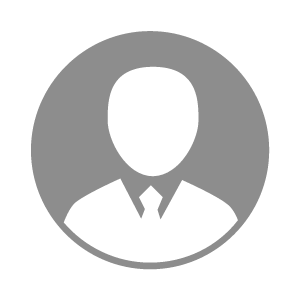 电    话电    话下载后可见下载后可见毕业院校西南民族大学邮    箱邮    箱下载后可见下载后可见学    历本科住    址住    址期望月薪5000-10000求职意向求职意向技术讲师,执业兽医师,宠物药品销售员技术讲师,执业兽医师,宠物药品销售员技术讲师,执业兽医师,宠物药品销售员技术讲师,执业兽医师,宠物药品销售员期望地区期望地区不限不限不限不限教育经历教育经历就读学校：西南民族大学 就读学校：西南民族大学 就读学校：西南民族大学 就读学校：西南民族大学 就读学校：西南民族大学 就读学校：西南民族大学 就读学校：西南民族大学 工作经历工作经历工作单位：米奇宠物医院 工作单位：米奇宠物医院 工作单位：米奇宠物医院 工作单位：米奇宠物医院 工作单位：米奇宠物医院 工作单位：米奇宠物医院 工作单位：米奇宠物医院 自我评价自我评价其他特长其他特长